Dr inż. Elżbieta Greiner -Wrona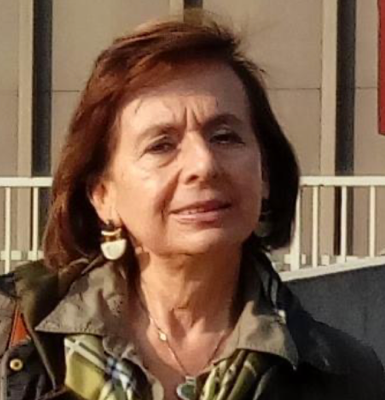 Po zakończeniu studiów na Wydziale Inżynierii Materiałowej i Ceramiki i uzyskaniu tytułu mgr inż. technologii szkła w roku 1974 rozpoczęła pracę zawodową w Instytucie Szkła i Ceramiki - Filia Kraków, na etacie asystenta w Pracowni szkieł barwnych i emalii. Prowadziła badania nad awanturynowymi szkłami miedziowymi, które zaowocowały wydaniem pierwszego w Europie patentu. W 1986r ukończyła dwusemestralne studia podyplomowe “Postgraduate study at Materials Science and Ceramics”, Glass Division University of Florida  – Gainesville. W 1990r. rozpoczęła pracę w Katedrze Technologii Szkła i Powłok Amorficznych, kontynuując współpracę z prof. L. Stochem w zakresie odtwarzania i ulepszania technologii produkcji XVIII-to wiecznych szkieł awanturynowych. W ramach prowadzonej współpracy z Instytutem Etnologii i Etnografii PAN w W-wie, rozpoczęła badania z zakresu archeometrii dotyczące szkieł średniowiecznych. Okres prowadzonych prac remontowo-konserwatorskich w Kościele Najświętszej Marii Panny w Krakowie i związane z tym zamontowania rusztowań, pozwoliły jej na możliwość wykonania badań in situ, umożliwiając zawieszenie sensorów szklanych na witrażach. Prace w tym zakresie realizowała w ramach grantu doktorskiego pt. „Szkło sensorowe dla ochrony zabytków”. Prowadzone badania były podstawą do uzyskania stopnia doktora nauk technicznych, w dziedzinie technologii chemicznej, praca pt. ”Szkła sensorowe dla ochrony zabytków”. W ramach przyznanego stypendium Fundacji Kościuszkowskiej, na temat procesów korozyjnych na szkle odbyła trzymiesięczny staż naukowy w Alfred University w Alfred NY USA w 2002. Kontynuowana i rozwijana tematyka szkieł historycznych miała charakter interdyscyplinarny, stąd też badania swoje prowadziła z wieloma jednostkami naukowymi z kraju i ze świata a także we współpracy z muzeami  Była członkiem wielu prestiżowych organizacji, międzynarodowej grupy badawczej ICOM-CC Enamel Group, stowarzyszenia AIHV (Association pour L’Historie du Verre).Uczestniczyła aktywnie w pracach komitetów technicznych International Comission on Glass. Dr inż. Elżbieta Greiner-Wrona jest autorką i współautorką ponad 50 prac naukowych, o obiegu krajowym i międzynarodowym, oraz opracowań monograficznych. Jest autorką dwóch monografii, „Korozja szkieł zabytkowych” 2004 (Polski Biuletyn Ceramiczny CERAMIKA vol.85), THE ARCHAEOMETRY OF HISTORICAL GLASS – wydanej przez AGH - Wydawnictwa AGH, w Krakowie w 2017 roku. Jako ekspert z zakresu badań szkieł historycznych była wykonawcą wielu ekspertyz dotyczących między innymi: emalii z limoge w muzeum Rangers’House w Greenwich w Londynie, osiemnastowiecznej aplikacji ze szkła i metalu (sukni oraz tzw. sieczki szklanej z koszulki obrazu Matki Boskiej z Muzeum Narodowego w Krakowie), kufla szklanego ze zbiorów Zamku na Wawelu, gomółek szklanych z lamusa w Hawłowicach Górnych,.szklanych obiektów w Muzeum Pałacu w Wilanowie, paciorków celtyckich ze zbiorów Muzeum Okręgowego w Tarnowie, próbek szkliwa z azulejos z wirydarza głównego klasztoru Santo Domingo w Limie - Peru, szkła z Relikwiarza Krzyża Świętego z 1744 r. Była laureatką wielu nagród i wyróżnień między innymi: Nagród Rektora AGH, wyróżnienia w konkursie Gaudeamus – nagroda SWSW, wyróżnienia Rektora Politechniki Warszawskiej za najlepszą książkę techniczną o charakterze dydaktycznym. Odznaczona odznaką honorową SWAGH „Zasłużony dla Stowarzyszenia wychowanków AGH”, Srebrnym Krzyżem Zasługi przyznanym przez Prezydenta Rzeczpospolitej Polskiej. Była koordynatorem wydziałowym programu wymiany studentów i kadry w ramach ERASMUS+ i IASTE. W ramach wymiany studenckiej IAESTE .jej gośćmi byli studenci z USA, Japonii, Niemiec, Włoch i Hiszpani..Prowadziła zajęcia na uniwersytecie w Genui, w Turynie i w Modenie oraz na Uniwersytecie Papieskim im. Jana Pawła II. Była opiekunem wielu pokoleń studentów, promotorem 60 prac magisterskich oraz 40 projektów inżynierskich, niektórzy jej wychowankowi kontynuują naukę na studiach trzeciego stopnia. Była cenionym przez studentów nauczycielem akademickim. Będzie nam Jej brakować nie tylko jako naukowca, ale także jako wspaniałego życzliwego człowieka. Pozostanie w naszej pamięci jako osoba wysokiej kultury, wielu pasji, z poczuciem humoru, pełna optymizmu – dobry człowiek.